打造服务力-让您的客户由满意走向忠诚课程概述用户至上，体验为王；成功始于口碑，服务决定未来互联网+是大风口 未来产业以服务为主人们要想在充满挑战的客户服务中立于不败之地，就得学习和了解客户服务的各种方法和技巧。本训练课程不仅综合了理论基础和实践指导类课程的最佳内容，还可从中找到一条切实可行的理论联系实际之路，通过理论与实际的结合，学员可以自行培养赢得客户满意和客户忠诚的各种技巧、态度以及思维方式。课程板块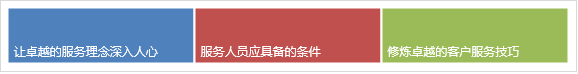 讲师介绍袁琪老师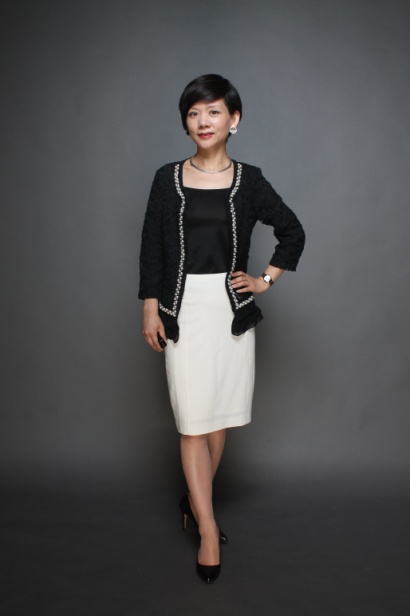 上海地平线培训网高级顾问国资委研究中心特聘讲师西蔓个人形象诊断咨询顾问IMC（中国）管理咨询有限公司培训总监上海慧谷创业人才专修学院课座讲师上海招聘网电话销售特聘培训顾问交大昂立管理学院、聚成、影响力名师工作坊、派辅蒙咨询、众科国际顾问集团、总裁在线、成功在线、营销中视网、ASK123、卓弈、森睿、卓行、友众等多家企管公司特聘讲师。【授课风格】授课中含大量的案例、小组研讨、互动模拟，行为模拟，情景模拟，心理游戏等寓教于乐的方式，重视开发意识潜力，亲和力强。【服务客户】金融系统：中国银行、工商银行、建设银行、兴业银行、商业银行、平安保险、太平洋保险、太平人寿、泰康人寿、安联大众、上海银行、浦发银行等卫生系统：瑞金医院、长宁中心医院、杨浦中心医院、南汇中心医院、金山中心医院、徐家汇地段医院、长桥医院、天平路地段医院、康健地段医院、田林地段医院、奉贤卫生局、金陵东院、国宾体检中心、望族国宾体检中心、杨浦区医院保险事务中心等房地产行业：智恒房产、加诚房产、万兆房产、中立投资、锦锋会展、杨浦创业中心、卓维700、慧谷创业中心、南京红太阳集团等生产型企业：南京LGE、上海东富龙、合丰电子、恒生电子、好孩子、阿尔卡特、上海大众、东风汽车、天逸电器、泰克科技、凯斯等国有企业、政府机关：中国民航建设集团、上海电器科学研究院、徐汇税务局、嘉定区税务局、虹口国税局、中国电信、小昆山经济开发区等企业、星火开发区、恒宇幼儿园、上海国际商品拍卖有限公司、上海外高桥造船有限公司、申迪集团其他：中国软件与技术服务公司、翰淇国际贸易、赛来国际、圆缘园管理咨询公司、上海招聘网、广东美资源美容美发学校、北京myjob、索迪斯课程特色用户至上，体验为王，强化服务营销的意识；成功始于口碑，服务决定未来 ，训练服务营销的技能；融入最新微咨询实践，分享大量服务战略及服务策略的案例。适合对象营销总监、客户服务管理者、大客户经理、客户服务人员、销售人员、维护人员开课时间第一期：2018年06月01日~02日（周五-周六，2天12小时）第二期：2018年12月20日~21日（周四-周五，2天12小时）课程收益强化服务观念的转变，激发您的主动服务和承担个人责任的积极心态，使您不仅知道应该怎么做，而且还深深理解和认同为什么要这样做。将鼓励您在课堂上不断尝试用新的方法和理念解决实际服务问题，直至熟练运用，在课堂上就初步养成正确的习惯。您将重新调整对待客户的心态，使您的客户看到的永远是您的笑脸，不会再为其他令人不快的事情发生而影响您的工作热情，您将更有效地聆听，快速、准确地理解客户的意图，让您的客户感觉到您的善解人意；您将掌握与客户有效沟通的各种方式，使您的服务更见成效，客户更为满意；您将理解有关真实瞬间服务的全新观念，进一步运用真实瞬间服务留住客户，同时留住效益……、您将通过案例分析、分组研讨、服务游戏、角色扮演、群策群力和头脑风暴会 (Brain Storm)等积极互动的方式,完全参与到服务营销和人际交往知识的主动创造中来。课程大纲模块一：让卓越的服务理念深入人心		客户的满意度的构成要素：商品、服务、企业形象（SERVICE）的七大要素 服务理念的认知四大服务模式制定优质客户服务标准服务对企业的意义“员工”是企业的第一客户——创造优秀客户服务的内部环境模块二：服务人员应具备的条件		现场测试----身为客户服务人员你有哪些优缺点？KASH原则：知识、心态、技巧、习惯专业服务人员应具备的知识服务人员的专业形象超值服务——客户服务人员心态管理十大好习惯和十二大不良习惯模块三：修炼卓越的客户服务技巧		接待技巧接待基本礼仪电话接听技巧服务人员专业用语语言表达技巧用客户喜欢的方式去说话表达的艺术：KISS原则----说客户之想听有效倾听----听客户之想说服务场景练习----同一句话说出不同的境界巧对客户的句型赞美的技巧了解客户类型如何预测顾客的类型    客户类型分析注意你的措辞  处理客户投诉客户投诉的影响几种错误投诉的处理方法难缠客户的心理和投诉原因分析处理客户不满和投诉的程序处理客户不满的原则和技巧---- 让顾客投诉变得简单   当不能满足客户的要求时如何说特殊客户投诉的类型    处理投诉时的情绪自我控制投诉处理结束的工作处理客户的不满意——抓住机会变抱怨客户为忠诚客户的绝招服务流程持续完善服务链理论----优质的客户服务要求全程护垒真理瞬间瞬间感受与服务影响圈服务流程实施原则服务细节完美修练消除你脑袋中的框不说不可能案例研讨报名表格课程名称：《打造服务力-让您的客户由满意走向忠诚》课程费用：3980元/人上课地点：上海上课时间：公司名称：公司地址：联系人：电话：性  别：传真：部门及职务：E_mail参加人姓名：部门及职务手 机：E_mail您的其他要求和相关说明：付款方式：□现场交课程券   □课前汇款   □其他                               预定宾馆：□需要   □不需要   住宿标准及预算要求                            预定票务：□需要   □不需要   车次或航班要求                                其他要求：                                                                银行账号：同砺公司银行账号开户银行：农业银行上海四平路支行户       名：上海同砺企业管理咨询有限公司账       号：0337 4600 0400 1060 6银行行号：103290042095联系方式：林苗（渠道部经理）电话：021-58653259  手机：13564679986  邮箱：linmiao@tonglishare.com您的其他要求和相关说明：付款方式：□现场交课程券   □课前汇款   □其他                               预定宾馆：□需要   □不需要   住宿标准及预算要求                            预定票务：□需要   □不需要   车次或航班要求                                其他要求：                                                                银行账号：同砺公司银行账号开户银行：农业银行上海四平路支行户       名：上海同砺企业管理咨询有限公司账       号：0337 4600 0400 1060 6银行行号：103290042095联系方式：林苗（渠道部经理）电话：021-58653259  手机：13564679986  邮箱：linmiao@tonglishare.com您的其他要求和相关说明：付款方式：□现场交课程券   □课前汇款   □其他                               预定宾馆：□需要   □不需要   住宿标准及预算要求                            预定票务：□需要   □不需要   车次或航班要求                                其他要求：                                                                银行账号：同砺公司银行账号开户银行：农业银行上海四平路支行户       名：上海同砺企业管理咨询有限公司账       号：0337 4600 0400 1060 6银行行号：103290042095联系方式：林苗（渠道部经理）电话：021-58653259  手机：13564679986  邮箱：linmiao@tonglishare.com您的其他要求和相关说明：付款方式：□现场交课程券   □课前汇款   □其他                               预定宾馆：□需要   □不需要   住宿标准及预算要求                            预定票务：□需要   □不需要   车次或航班要求                                其他要求：                                                                银行账号：同砺公司银行账号开户银行：农业银行上海四平路支行户       名：上海同砺企业管理咨询有限公司账       号：0337 4600 0400 1060 6银行行号：103290042095联系方式：林苗（渠道部经理）电话：021-58653259  手机：13564679986  邮箱：linmiao@tonglishare.com